BOARD OF STATE AND COMMUNITY CORRECTIONS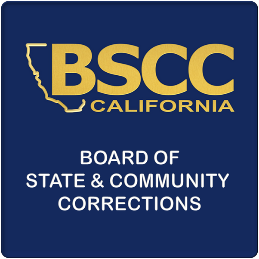 BUREAU OF JUSTICE ASSISTANCE (BJA)JUSTICE ASSISTANCE GRANT (JAG) PROGRAMQUARTERLY PROGRESS REPORTFollowing the instructions, please provide the information as indicated.  Do not provide any confidential information, as this is a public document.  Retain a copy for your records, and email the original report to Adelita Dizdarevic – JAG Program Analyst at adelita.dizdarevic@bscc.ca.gov in addition to the JAG Progress Report Inbox at JagProgressReports@bscc.ca.govPROGRESS REPORT:		DUE DATE:			REPORTING PERIOD:  1st Quarter			January 15, 2021		10/1/2020 through 12/31/2020  2nd Quarter			April 15, 2021		01/1/2021 through 03/31/2021  3rd Quarter			July 15, 2021			04/1/2021 through 06/30/2021  4th Quarter			October 15, 2021		07/1/2021 through 09/30/2021GENERAL AWARD INFORMATIONWas there grant activity during the reporting period? “Grant activity” includes the expenditure of any grant funds or the operation of any grant-funded program, activity, or event.  By selecting “Yes”, you are indicating that during the reporting period, your program is operational, meaning you either spent JAG funds or conducted activities or services.  By selecting “No,” you are indicating that during the reporting period, your program is non-operational, meaning you did not spend any JAG funds or conduct any activities or services.  YES    NO    	If no, please explain here:  	Please indicate which JAG Program Purpose Area(s) your county chose to address, according to the Application and Proposal (check all that apply).  Complete the appropriate Progress Report Attachment(s). Law Enforcement - Includes all programs (e.g., crime prevention, intervention), activities, or spending conducted by a law enforcement organization. This includes all task force activity but does not include crime lab/forensics activity/programs. (Complete Attachment I) Courts, Prosecution, Defense, and Indigent Defense – For Courts, Include all programs, activities, or spending for courts. This includes drug courts and other specialty courts.  For Prosecution, Include all programs, activities, or spending related to the prosecution of criminal defendants. For Defense, and Indigent Defense Include all programs, activities, or spending for the defense of indigent individuals. (Complete Attachment II) Prevention and Education - (NOT as part of a law enforcement agency)–Includes all programs, activities, or spending for crime or juvenile delinquency prevention conducted through engaging communities, institutions (e.g., schools), or individuals. These include such programs as a rape aggression defense class, an alcohol/drug awareness class for students, or a bullying prevention program. (Complete Attachment III)What type of agency is this report for?  Please check the response that best matches your organization type.  Law enforcement agency (sheriff, police department, highway patrol, university police, etc.)  Crime laboratory/forensics agency  Correctional agency  Community corrections agency  Prosecutor’s office Public defender’s office  Court (general or specialty court)  Local government (mayor’s office, city council, etc.)  State government (SAA or other state agency)  College or university  Nonprofit or for-profit organization  Tribal Government  Other (Please describe)	Is your county also a sub-recipient of a JAG award from another JAG Grantee?  (Note:  A Grantee can be both a primary recipient of a JAG award and a sub-recipient of a JAG award from another primary recipient.)   YES     NO	To the best of your knowledge, which of the following resources has your organization accessed during the reporting period, regardless of JAG funding?  (check all that apply): Crimesolutions.gov – Provides information on several crime reduction and prevention programs and practices. NTTAC (National Training and Technical Assistance Center) – Serves as BJA’s training and technical assistance center.  You can find resources, tools, webinars, and TTA support on a variety of criminal justice issues and initiatives.   NCJP.org (National Center for Justice Planning) – Contains resources to support strategic planning, program development, and implementation of evidence-based policy and practice. Evidence-Based Policing Matrix – Provides information on evidence-based practices for law enforcement.   What Works in Reentry Clearinghouse – Provides research on the effectiveness of reentry programs and practices.   Research to Practice – Promotes the dissemination of research on drug courts to practitioners and policymakers.   My organization did not access any of the above resources during the reporting period.   Other (Please specify)  Please indicate which type of approach(es) are being applied to JAG program activities (check all that apply): Evidence-Based (Proven)		Promising 		  Innovative			 OtherIf other, please explain:  Community Activity QuestionsThe following questions ask about your agency activities in general, regardless of JAG funding.During the reporting period, has your agency conducted or sponsored a systematic survey of citizens on any of the following topics?  Check all that apply.  Public satisfaction with police services  Public satisfaction with prosecution services  Public satisfaction with public defender/indigent defense services  Public satisfaction with courts  Public perceptions of crime/disorder problems Personal crime experiences of citizens None of the above surveys were conducted/sponsored on these topics Unsure/don’t know How often was your organization involved in the following community activities during the reporting period?Hosted community meetings   Not applicable   Don’t know   Daily   Weekly   Monthly   QuarterlyAttended community meetings, advisory boards, or roundtables  Not applicable   Don’t know   Daily   Weekly   Monthly   QuarterlyDistributed a newsletter, e-mail, or other bulletin  Not applicable   Don’t know   Daily   Weekly   Monthly   QuarterlyAttended community events (e.g., national night out, block parties, festivals)  Not applicable   Don’t know   Daily   Weekly   Monthly   QuarterlyConducted social media activities (e.g., Facebook, Twitter)  Not applicable   Don’t know   Daily   Weekly   Monthly   QuarterlyConducted outreach to minority populations (e.g., racial, ethnic, religious, LGBTQI)  Not applicable   Don’t know   Daily   Weekly   Monthly   Quarterly  Other. If other, please describeTraining RequirementPer the JAG General Award Special Conditions: Any law enforcement agency receiving direct or sub-awarded JAG funding must submit quarterly accountability metrics data related to training that officers have received on the use of force, racial and ethnic bias, de-escalation of conflict, and constructive engagement with the public.   In the below table, please mark the date officers received training.Project Title:  Grant Award #: Recipient:  Grant Period:  Address: Report Period: Report Prepared By: Title: Phone:  Email: Use of ForceRacial and Ethnic BiasDe-escalation of conflictConstructive Engagement with the Public